В соответствии с Жилищным кодексом Российской Федерации" от 29.12.2004 N 188-ФЗ (ред. от 26.07.2019), Федеральным законом от 27.07.2010 N 210-ФЗ "Об организации предоставления государственных и муниципальных услуг", Уставом Моргаушского района Чувашской Республики, в целях повышения качества предоставления муниципальной услуги администрация Моргаушского района Чувашской Республики постановляет:1. Утвердить прилагаемый административный регламент администрации Моргаушского района Чувашской Республики по предоставлению муниципальной услуги "Выдача решения о согласовании переустройства и (или) перепланировки помещений в многоквартирном доме".        2. Признать утратившим силу п.2 постановления администрации Моргаушского района Чувашской Республики от 04.06.2012г. № 489 «Об утверждении административных регламентов администрации Моргаушского района Чувашской Республики».       3. Контроль за исполнением настоящего постановления возложить на Первого заместителя главы администрации Моргаушского района – начальника отдела капитального строительства и развития общественной инфраструктуры администрации Моргаушского района Матросова А.Н.       4. Настоящее постановление вступает в силу после его официального опубликования.Глава администрации Моргаушского района                                                                                            Р.Н. ТимофеевИсп. Суворова А.А.8/83541/62-9-31Утвержденпостановлением администрацииМоргаушского   районаЧувашской Республикиот 21.04.2020 N 463АДМИНИСТРАТИВНЫЙ РЕГЛАМЕНТАДМИНИСТРАЦИИ МОРГАУШСКОГО РАЙОНА ЧУВАШСКОЙ РЕСПУБЛИКИПО ПРЕДОСТАВЛЕНИЮ МУНИЦИПАЛЬНОЙ УСЛУГИ"ВЫДАЧА РЕШЕНИЯ О СОГЛАСОВАНИИ ПЕРЕУСТРОЙСТВА И (ИЛИ) ПЕРЕПЛАНИРОВКИ ПОМЕЩЕНИЙ В МНОГОКВАРТИРНОМ ДОМЕ"I. Общие положения1.1. Предмет регулирования административного регламентаАдминистративный регламент администрации Моргаушского района Чувашской Республики по предоставлению муниципальной услуги "Выдача решения о согласовании переустройства и (или) перепланировки помещений в многоквартирном доме " (далее - Административный регламент, муниципальная услуга) определяет сроки и последовательность действий (административных процедур) администрации Моргаушского района Чувашской Республики при выдаче решения о согласовании переустройства и (или) перепланировки помещений в многоквартирном доме.1.2. Круг заявителейЗаявителями на получение муниципальной услуги являются собственники помещений в многоквартирном доме (далее - заявители), либо уполномоченные лица при наличии надлежаще оформленных полномочий для получения муниципальной услуги.1.3. Требования к порядку информирования о предоставлении муниципальной услуги1.3.1. Информация о порядке и сроках предоставления муниципальной услуги является открытой и общедоступной.Информация об адресах, контактных телефонах, адресах электронной почты администрации Моргаушского  района (далее - местная администрация, орган местного самоуправления, муниципальное образование), предоставляющий муниципальную услугу, содержится в приложении N 1 к настоящему Административному регламенту.Сведения о местах нахождения и графиках работы, контактных телефонах, адресах электронной почты органа местного самоуправления, предоставляющего муниципальную услугу, его структурного подразделения, размещены на информационных стендах в здании администрации Моргаушского  района, в средствах массовой информации (далее - СМИ), на официальном сайте администрации Моргаушского  района на Портале органов власти Чувашской Республики в информационно-телекоммуникационной сети "Интернет" (далее - официальный сайт органа местного самоуправления), в федеральной государственной информационной системе "Единый портал государственных и муниципальных услуг (функций)" www.gosuslugi.ru (далее - Единый портал государственных и муниципальных услуг).Прием и информирование заинтересованных лиц по вопросам предоставления муниципальной услуги осуществляется специалистами отдела строительства, дорожного хозяйства и жилищно-коммунального хозяйства администрации Моргаушского  района Чувашской Республики (далее - структурное подразделение).В соответствии с соглашением о взаимодействии между органом местного самоуправления и многофункциональным центром предоставления государственных и муниципальных услуг (далее - соглашение) информацию по вопросам предоставления муниципальной услуги заинтересованные лица могут получить также через многофункциональные центры предоставления государственных и муниципальных услуг (далее - МФЦ).Сведения о местах нахождения МФЦ, контактных телефонах для справок размещены на информационных стендах в местах предоставления муниципальной услуги, в информационно-телекоммуникационной сети "Интернет".1.3.2. Для получения информации о процедуре предоставления муниципальной услуги заинтересованное лицо вправе обратиться:- в устной форме в местную администрацию или в соответствии с соглашением в МФЦ;- по телефону в местную администрацию или в соответствии с соглашением в МФЦ;- в письменной форме или в форме электронного документа в местную администрацию или в соответствии с соглашением в МФЦ;- через официальный сайт органа местного самоуправления, Единый портал государственных и муниципальных услуг.Основными требованиями к информированию заинтересованных лиц о процедуре предоставления муниципальной услуги являются:- достоверность и полнота информирования о процедуре;- четкость в изложении информации о процедуре;- наглядность форм предоставляемой информации;- удобство и доступность получения информации о процедуре;- корректность и тактичность в процессе информирования о процедуре.Информирование заинтересованных лиц организуется индивидуально или публично. Форма информирования может быть устной или письменной в зависимости от формы обращения заинтересованных лиц или их уполномоченных представителей.1.3.3. Публичное устное информирование осуществляется с привлечением СМИ.1.3.4. Публичное письменное информирование осуществляется путем публикации информационных материалов в СМИ, размещения на Едином портале государственных и муниципальных услуг, на официальном сайте Моргаушского  района Чувашской Республики в сети "Интернет" и МФЦ, использования информационных стендов, размещенных в местах предоставления муниципальной услуги.Информационные стенды оборудуются в месте доступном для получения информации. На информационных стендах и на официальном сайте органа местного самоуправления размещается следующая обязательная информация:- полное наименование структурного подразделения местной администрации, предоставляющего муниципальную услугу;- почтовый адрес, адреса электронной почты и официального сайта органа местного самоуправления, контактные телефоны, график работы, фамилии, имена, отчества и должности специалистов, осуществляющих прием и консультирование заинтересованных лиц;- формы и образцы заполнения заявления о предоставлении муниципальной услуги;- рекомендации по заполнению заявления о предоставлении муниципальной услуги;- перечень документов, необходимых для предоставления муниципальной услуги;- порядок предоставления муниципальной услуги, в том числе в электронной форме;- перечень оснований для отказа в предоставлении муниципальной услуги;- извлечения из законодательных и иных нормативных правовых актов, содержащих нормы, регулирующие предоставление муниципальной услуги;- перечень наиболее часто задаваемых заявителями вопросов и ответов на них;- порядок обжалования решений и действий (бездействия) органа местного самоуправления, должностных лиц органа местного самоуправления, муниципальных служащих, предоставляющих муниципальную услугу.Тексты материалов печатаются удобным для чтения шрифтом, без исправлений, наиболее важные места выделяются полужирным шрифтом или подчеркиваются.На Едином портале государственных и муниципальных услуг размещена следующая информация:наименование муниципальной услуги;уникальный реестровый номер муниципальной услуги и дата размещения сведений о ней в федеральной государственной информационной системе "Федеральный реестр государственных и муниципальных услуг (функций)";наименование органа местного самоуправления, предоставляющего муниципальную услугу;наименование федеральных органов исполнительной власти, органов государственных внебюджетных фондов, органов исполнительной власти Чувашской Республики, органов местного самоуправления, учреждений (организаций), участвующих в предоставлении муниципальной услуги;перечень нормативных правовых актов, непосредственно регулирующих предоставление муниципальной услуги;способы предоставления муниципальной услуги;описание результата предоставления муниципальной услуги;категория заявителей, которым предоставляется муниципальная услуга;сведения о местах, в которых можно получить информацию о правилах предоставления муниципальной услуги, в том числе телефоны центра телефонного обслуживания граждан и организаций;срок предоставления муниципальной услуги (в том числе с учетом необходимости обращения в органы, учреждения и организации, участвующие в предоставлении муниципальной услуги) и срок выдачи (направления) документов, являющихся результатом предоставления услуги;срок, в течение которого заявление о предоставлении муниципальной услуги должно быть зарегистрировано;максимальный срок ожидания в очереди при подаче заявления о предоставлении муниципальной услуги лично;основания для отказа в предоставлении муниципальной услуги;документы, подлежащие обязательному представлению заявителем для получения муниципальной услуги, способы получения этих документов заявителем и порядок их представления с указанием услуг, в результате предоставления которых могут быть получены такие документы;документы, необходимые для предоставления муниципальной услуги и находящиеся в распоряжении федеральных органов исполнительной власти, органов государственных внебюджетных фондов, органов исполнительной власти Чувашской Республики, органов местного самоуправления, участвующих в предоставлении муниципальной услуги, которые заявитель вправе представить для получения муниципальной услуги по собственной инициативе, способы получения этих документов заявителем и порядок их представления с указанием услуг, в результате предоставления которых могут быть получены такие документы;формы заявлений о предоставлении муниципальной услуги и иных документов, заполнение которых заявителем необходимо для обращения за получением муниципальной услуги в электронной форме;сведения о безвозмездности предоставления муниципальной услуги;сведения о допустимости (возможности) и порядке досудебного (внесудебного) обжалования решений и действий (бездействия) органа местного самоуправления, предоставляющего муниципальную услугу;информация о внутриведомственных и межведомственных административных процедурах, подлежащих выполнению органом, предоставляющим муниципальную услугу, в том числе информацию о промежуточных и окончательных сроках таких административных процедур.1.3.5. Индивидуальное устное информирование о порядке предоставления муниципальной услуги осуществляется специалистом отдела строительства, дорожного хозяйства и жилищно-коммунального хозяйства администрации Моргаушского  района Чувашской Республики (далее специалист), либо в соответствии с соглашением специалистом МФЦ при обращении заявителей за информацией:- лично;- по телефону.Специалист, осуществляющий индивидуальное устное информирование, при обращении заинтересованного лица (по телефону или лично) должен подробно и в вежливой (корректной) форме информировать заинтересованных лиц по интересующим их вопросам. Устное информирование о порядке предоставления муниципальной услуги должно проводиться с использованием официально-делового стиля речи. Во время разговора необходимо произносить слова четко, избегать "параллельных разговоров" с окружающими людьми.Специалист, осуществляющий индивидуальное устное информирование, должен корректно и внимательно относиться к заинтересованным лицам, не унижая их чести и достоинства. Консультирование должно проводиться без больших пауз, лишних слов и эмоций.Специалист, осуществляющий устное информирование, не вправе осуществлять консультирование заинтересованного лица, выходящее за рамки стандартных процедур и условий предоставления муниципальной услуги.Специалист, осуществляющий устное информирование о порядке предоставления муниципальной услуги, должен принять все необходимые меры для полного и оперативного ответа на поставленные вопросы, в том числе с привлечением других должностных лиц. Время ожидания заинтересованных лиц при индивидуальном устном информировании не должно превышать 15 минут. Индивидуальное устное информирование осуществляется не более 15 минут.Разъяснения даются своевременно, должны обладать достаточной полнотой, актуальностью и достоверностью и, в зависимости от формы изложения вопроса, могут даваться в устной и/или письменной форме.В случае если изложенные в устном обращении заинтересованного лица факты и обстоятельства являются очевидными и не требуют дополнительной проверки, ответ на обращение с согласия заинтересованного лица может быть дан специалистом устно в ходе личного приема, о чем делается запись в карточке личного приема. В остальных случаях дается письменный ответ по существу поставленных в обращении вопросов.1.3.6. Индивидуальное письменное информирование о порядке предоставления муниципальной услуги при обращении заинтересованных лиц осуществляется путем направления ответов почтовым отправлением либо посредством электронной почты.Ответы на письменные обращения заинтересованных лиц направляются в письменном виде и должны содержать ответы на поставленные вопросы, фамилию, инициалы и номер телефона исполнителя.Ответ на обращение, поступившее в форме электронного документа, направляется заинтересованному лицу в форме электронного документа по адресу электронной почты, указанному в обращении, или в письменной форме по почтовому адресу, указанному в обращении.Ответ на обращение направляется заинтересованному лицу в течение 30 дней со дня его регистрации.II. Стандарт предоставления муниципальной услуги2.1. Наименование муниципальной услугиВыдача решения о согласовании переустройства и (или) перепланировки помещений в многоквартирном доме.2.2. Наименование органа, предоставляющего муниципальную услугуМуниципальная услуга предоставляется администрацией Моргаушского  района Чувашской Республики и осуществляется через отдел капитального строительства и развития общественной инфраструктуры (далее - структурное подразделение), а также МФЦ (в части приема документов, необходимых для предоставления муниципальной услуги, и выдачи результатов предоставления муниципальной услуги при указании заявителями способа получения результата предоставления муниципальной услуги - в МФЦ).При предоставлении муниципальной услуги орган местного самоуправления взаимодействуют с:Государственной жилищной инспекцией Чувашской Республики;Межмуниципальным отделом по Моргаушскому и Аликовскому районам Управления Федеральной службы государственной регистрации, кадастра и картографии по Чувашской Республике;Отделением надзорной деятельности по Моргаушскому району управления надзорной деятельности и профилактической работы Главного управления МЧС России по Чувашской Республике;Отдел культуры, архивного дела и туризма администрации Моргаушского  района Чувашской Республики;Отделом земельных и имущественных отношений администрации Моргаушского  района Чувашской Республики;Филиалом ОАО "Газпром газораспределение Чебоксары" в с. Моргауши;Эксплуатационными организациями в сфере жилищно-коммунального хозяйства (УК, ЖСК, ТСЖ);ООО "БТИ" Моргаушского  района Чувашской Республики.Структурное подразделение не вправе требовать от заявителя осуществления действий, в том числе согласований, необходимых для получения муниципальной услуги и связанных с обращением в иные государственной органы, органы местного самоуправления, организации, за исключением получения услуг и получения документов и информации, предоставляемых в результате предоставления таких услуг, включенных в перечень услуг, которые являются необходимыми и обязательными для предоставления муниципальных услуг, утвержденный нормативным правовым актом представительного органа местного самоуправления.2.3. Описание результата предоставления муниципальной услугиРезультатом предоставления муниципальной услуги является:- в случае принятия решения о выдаче решения о согласовании переустройства и (или) перепланировки помещений в многоквартирном доме - выдача (направление) решения местной администрации о согласовании переустройства и (или) перепланировки помещений в многоквартирном доме (далее также - постановление) (Приложение N 3 к Административному регламенту);- в случае принятия решения об отказе в выдаче решения о согласовании переустройства и (или) перепланировки помещений в многоквартирном доме - выдача (направление) письменного уведомления местной администрации об отказе в выдаче решения местной администрации о согласовании переустройства и (или) перепланировки помещений в многоквартирном доме (далее также - уведомление) (Приложение N 9 к Административному регламенту).2.4. Сроки предоставления муниципальной услугиМуниципальная услуга предоставляется в 30 дней со дня его регистрации.Датой обращения заявителя считается дата регистрации заявления о выдаче решения местной администрации о согласовании переустройства и (или) перепланировки помещений в многоквартирном доме.2.5. Перечень нормативных правовых актов, регулирующих отношения, возникающие в связи с предоставлением муниципальной услуги, с указанием их реквизитов и источников официального опубликованияПредоставление муниципальной услуги осуществляется в соответствии с:Конституцией Российской Федерации (принята на всенародном голосовании 12 декабря 1993 г.) с поправками от 30 декабря 2008 г. N 6-ФКЗ, 30 декабря 2008 г. N 7-ФКЗ (текст Конституции с учетом поправок опубликован в "Российской газете" от 21 января 2009 г. N 7, в "Парламентской газете" от 23 января 2009 г. N 4, в Собрании законодательства Российской Федерации от 26 января 2009 г. N 4 ст. 445) <*>;Конституцией Чувашской Республики (принята на внеочередной 23-й сессии Государственного Совета Чувашской Республики 30 ноября 2000 г.) (текст Конституции опубликован в газете "Республика" от 9 декабря 2000 г. N 52 (225), в газете "Хыпар" (на чувашском языке) от 9 декабря 2000 г. N 224 (23144), в Ведомостях Государственного Совета Чувашской Республики, 2000 г., N 38; 2001 г., N 39 (на чувашском языке), в Собрании законодательства Чувашской Республики, 2000 г., N 11-12, ст. 442) <*>;Градостроительным кодексом Российской Федерации от 29 декабря 2004 года N 190-ФЗ (текст Кодекса опубликован в "Российской газете" от 30 декабря 2004 г. N 290, в "Парламентской газете" от 14 января 2005 г. N 5-6, в Собрании законодательства Российской Федерации от 3 января 2005 г. N 1 (часть I) ст. 16) <*>;Жилищным кодексом Российской Федерации от 29 декабря 2004 года N 188-ФЗ (текст опубликован в "Российской газете" от 12 января 2005 г. N 1, в Парламентской газете от 15 января 2005 г. N 7-8, в Собрании законодательства Российской Федерации от 3 января 2005 г. N 1 (часть 1) ст. 14) <*>;Федеральным законом от 27 июля 2010 г. N 210-ФЗ "Об организации предоставления государственных и муниципальных услуг" (текст Федерального закона опубликован в "Российской газете" от 30 июля 2010 г. N 168, в Собрании законодательства Российской Федерации от 2 августа 2010 г. N 31 ст. 4179) <*>;Федеральным законом от 6 октября 2003 г. N 131-ФЗ "Об общих принципах организации местного самоуправления в Российской Федерации" (текст опубликован в "Российской газете" от 8 октября 2003 г. N 202, в "Парламентской газете" от 8 октября 2003 г. N 186, в Собрании законодательства Российской Федерации от 6 октября 2003 г. N 40 ст. 3822) <*>;Федеральным законом от 2 мая 2006 г. N 59-ФЗ "О порядке рассмотрения обращений граждан Российской Федерации" (текст опубликован в "Парламентской газете" от 11 мая 2006 г. N 70-71, в "Российской газете" от 5 мая 2006 г. N 95, в Собрании законодательства Российской Федерации от 8 мая 2006 г. N 19 ст. 2060) <*>;Федеральным законом от 1 декабря 2007 г. N 315-ФЗ "О саморегулируемых организациях", (текст Федерального закона опубликован в "Российской газете" от 6 декабря 2007 г. N 273, в "Парламентской газете" от 11 декабря 2007 г. N 174-176, в Собрании законодательства Российской Федерации от 3 декабря 2007 г. N 49 ст. 6076) <*>;постановлением Правительства Российской Федерации от 28 апреля 2005 года N 266 "Об утверждении формы заявления о переустройстве и (или) перепланировке помещений в многоквартирном доме и формы документа, подтверждающего принятие решения о согласовании переустройства и (или) перепланировки помещений в многоквартирном доме" (текст постановления опубликован в "Российской газете" от 6 мая 2005 г. N 95, в Собрании законодательства Российской Федерации от 9 мая 2005 г. N 19 ст. 1812) <*>;постановлением Правительства Российской Федерации от 16 мая 2011 г. N 373 "О разработке и утверждении административных регламентов исполнения государственных функций и административных регламентов предоставления государственных услуг" (С изменениями и дополнениями: от 19 августа 2011 г. N 705, от 30 июня 2012 г. N 674, от 25 августа 2012 г. N 852) (Текст постановления опубликован в Собрании законодательства Российской Федерации от 30 мая 2011 г. N 22 ст. 3169) <*>;постановлением Кабинета Министров Чувашской Республики от 29 апреля 2011 г. N 166 "О порядке разработки и утверждения административных регламентов исполнения государственных функций и предоставления государственных услуг" (текст постановления опубликован на Портале органов власти Чувашской Республики в сети Интернет (www.cap.ru) 6 мая 2011 г. <*>;- Уставом Моргаушского района Чувашской Республики.2.6. Перечень документов, необходимых для получения муниципальной услугиДля принятия структурным подразделением решения о выдаче решения о согласовании переустройства и (или) перепланировки помещений в многоквартирном доме необходимы следующие документы, представляемые заявителем (заявителями) в подлинниках или в копиях с предъявлением оригинала лично в структурное подразделение муниципального образования, либо в электронной форме через Единый портал государственных и муниципальных услуг, либо через МФЦ:1) заявление о выдаче решения о согласовании переустройства и (или) перепланировки помещений в многоквартирном доме (далее также - заявление) по форме, утвержденной постановлением Правительства Российской Федерации от 28 апреля 2005 г. N 266, согласно приложению N 4 к Административному регламенту;2) правоустанавливающие документы на переустраиваемое и (или) перепланируемое жилое (нежилое) помещение в многоквартирном доме (подлинники или засвидетельствованные в нотариальном порядке копии) (в случае если право на переводимое помещение не зарегистрировано в Едином государственном реестре прав на недвижимое имущество и сделок с ним);3) подготовленный и оформленный в установленном порядке проект переустройства и (или) перепланировки переустраиваемого и (или) перепланируемого жилого (нежилого) помещения в многоквартирном доме, а если переустройство и (или) перепланировка помещения в многоквартирном доме невозможны без присоединения к данному помещению части общего имущества в многоквартирном доме, также протокол общего собрания собственников помещений в многоквартирном доме на такие переустройство и (или) перепланировку помещения в многоквартирном доме, предусмотренном частью 2 статьи 40 Жилищного Кодекса;4) согласие в письменной форме всех членов семьи нанимателя (в том числе временно отсутствующих членов семьи нанимателя), занимающих переустраиваемое и (или) перепланируемое жилое помещение на основании договора социального найма (в случае, если заявителем является уполномоченный наймодателем на представление предусмотренных настоящим пунктом документов наниматель переустраиваемого и (или) перепланируемого помещения в многоквартирном доме по договору социального найма);5) технический паспорт переустраиваемого и (или) перепланируемого помещения в многоквартирном доме;6) заключение органа по охране памятников архитектуры, истории и культуры о допустимости проведения переустройства и (или) перепланировки помещения в многоквартирном доме, если такое помещение или дом, в котором оно находится, является памятником архитектуры, истории и культуры.2.7. Исчерпывающий перечень документов, необходимых в соответствии с нормативными правовыми актами Российской Федерации и нормативными правовыми актами Чувашской Республики для предоставления муниципальной услуги, которые находятся в распоряжении государственных органов, органов местного самоуправления и иных органов, участвующих в предоставлении муниципальной услуги, и которые заявитель вправе представить самостоятельно, а также способы их получения заявителями, в том числе в электронной форме, порядок их представленияВ порядке межведомственного электронного взаимодействия структурное подразделение запрашивает:1) правоустанавливающие документы на переустраиваемое и (или) перепланируемое жилое (нежилое) помещение в многоквартирном доме (подлинники или засвидетельствованные в нотариальном порядке копии), в случае если право на переводимое помещение зарегистрировано в Едином государственном реестре прав на недвижимое имущество и сделок с ним;2) технический паспорт переустраиваемого и (или) перепланируемого жилого (нежилого) помещения в многоквартирном доме;3) заключение органа по охране памятников архитектуры, истории и культуры о допустимости проведения переустройства и (или) перепланировки жилого (нежилого) помещения в многоквартирном доме, если такое помещение или дом, в котором оно находится, является памятником архитектуры, истории или культуры (документ предоставляется в рамках межведомственного и межуровневого взаимодействия).Заявитель вправе представить указанные документы по собственной инициативе. Непредставление указанных документов заявителем не может служить основанием для отказа в предоставлении муниципальной услуги.2.8. Указание на запрет требовать от заявителяВ соответствии с требованиями пунктов 1, 2 части 1 статьи 7 Федерального закона N 210-ФЗ при предоставлении муниципальной услуги структурное подразделение не вправе требовать от заявителя:- представления документов и информации или осуществления действий, представление или осуществление которых не предусмотрено нормативными правовыми актами, регулирующими отношения, возникающие в связи с предоставлением муниципальной услуги;- представления документов и информации, в том числе подтверждающих внесение заявителем платы за предоставление государственных и муниципальных услуг, которые находятся в распоряжении органов, предоставляющих государственные услуги, органов, предоставляющих муниципальные услуги, иных государственных органов, органов местного самоуправления либо подведомственных государственным органам или органам местного самоуправления организаций, участвующих в предоставлении предусмотренных частью 1 статьи 1 Федерального закона N 210-ФЗ государственных и муниципальных услуг, в соответствии с нормативными правовыми актами Российской Федерации, нормативными правовыми актами Чувашской Республики, муниципальными правовыми актами, за исключением документов, включенных в определенный частью 6 статьи 7 Федерального закона N 210-ФЗ перечень документов. Заявитель вправе представить указанные документы и информацию в орган, предоставляющий муниципальную услугу, по собственной инициативе.2.9. Исчерпывающий перечень оснований для отказа в приеме документов, необходимых для предоставления муниципальной услугиОснований для отказа в приеме документов, необходимых для предоставления муниципальной услуги, не предусмотрено.2.10. Исчерпывающий перечень оснований для приостановления или отказа в предоставлении муниципальной услугиОснования для приостановления предоставления муниципальной услуги не предусмотрены.Основаниями для отказа в предоставлении муниципальной услуги являются:1) представление неполного пакета документов, указанных в подразделе 2.6 раздела II настоящего Административного регламента;2) несоответствие проекта переустройства и (или) перепланировки помещений в многоквартирном доме требованиям законодательства;3) поступление в орган, осуществляющий согласование, ответа органа государственной власти, органа местного самоуправления либо подведомственной органу государственной власти или органу местного самоуправления организации на межведомственный запрос, свидетельствующего об отсутствии документа и (или) информации, необходимых для проведения переустройства и (или) перепланировки помещений в многоквартирном доме в соответствии с частью 2.1 статьи 26 Жилищного кодекса Российской Федерации, если соответствующий документ не предоставлен заявителем по собственной инициативе. Отказ в согласовании переустройства и (или) перепланировки помещений в многоквартирном доме по указанному основанию допускается в случае, если орган, осуществляющий согласование, после получения такого ответа уведомил заявителя о его получении, предложил заявителю предоставить документ и (или) информацию, необходимые для проведения переустройства и (или) перепланировки помещений в многоквартирном доме в соответствии с частью 2.1 статьи 26 Жилищного кодекса Российской Федерации, но не получил от заявителя такие документы и (или) информацию в течение пятнадцати рабочих дней со дня направления уведомления;4) представления документов в ненадлежащий орган.Решение об отказе в согласовании переустройства и (или) перепланировки помещений в многоквартирном доме должно содержать основания отказа с обязательной ссылкой на нарушения, предусмотренные настоящим подразделом Административного регламента.2.11. Перечень услуг, которые являются необходимыми и обязательными для предоставления муниципальной услуги, в том числе сведения о документе (документах), выдаваемом (выдаваемых) организациями, участвующими в предоставлении муниципальной услугиПри предоставлении муниципальной услуги оказание иных услуг, необходимых и обязательных для предоставления муниципальной услуги, а также участие иных организаций в предоставлении муниципальной услуги не предусмотрено.2.12. Порядок, размер и основания взимания государственной пошлины или иной платы, взимаемой за предоставление муниципальной услугиПредоставление муниципальной услуги осуществляется без взимания государственной пошлины или иной платы.2.13. Порядок, размер и основания взимания платы за предоставление услуг, которые являются необходимыми и обязательными для предоставления муниципальной услуги, включая информацию о методике расчета размера такой платыПлата за предоставление услуг, которые являются необходимыми и обязательными для предоставления муниципальной услуги, не взимается.2.14. Максимальный срок ожидания в очереди при подаче запроса о предоставлении муниципальной услуги и при получении результата предоставления муниципальной услугиВремя ожидания в очереди заявителя при подаче заявления и документов к нему и при получении результата предоставления муниципальной услуги не должно превышать 15 минут.2.15. Срок и порядок регистрации заявления, в том числе в электронной формеЗаявление регистрируется в день поступления:- в журнале входящей документации в структурном подразделении местной администрации путем присвоения входящего номера и даты поступления документа в течение 1 рабочего дня с даты поступления;- в системе электронного документооборота (далее - СЭД) с присвоением статуса "зарегистрировано" в течение 1 рабочего дня с даты поступления.2.16. Требования к помещениям, в которых предоставляется муниципальная услуга, к месту ожидания и приема заявителей, размещению и оформлению визуальной, текстовой информации о порядке предоставления муниципальной услуги, в том числе к обеспечению доступности для инвалидов указанных объектов в соответствии с законодательством Российской Федерации о социальной защите инвалидовВ помещении, в котором предоставляется муниципальная услуга, создаются условия для беспрепятственного доступа в него инвалидов в соответствии с законодательством Российской Федерации о социальной защите инвалидов. В местах предоставления муниципальной услуги предусматривается оборудование посадочных мест, создание условий для обслуживания маломобильных групп населения, в том числе оборудование пандусов, наличие удобной офисной мебели.Помещения для предоставления муниципальной услуги снабжаются соответствующими табличками с указанием номера кабинета, названия соответствующего структурного подразделения, фамилий, имен, отчеств, должностей специалистов, предоставляющих муниципальную услугу. Каждое помещение для предоставления муниципальной услуги оснащается телефоном, компьютером и принтером.Для ожидания приема гражданам отводятся места, оборудованные стульями, столами (стойками), письменными принадлежностями для возможности оформления документов.Для свободного получения информации о фамилиях, именах, отчествах и должностях специалистов, предоставляющих муниципальную услугу, указанные должностные лица обеспечиваются личными нагрудными идентификационными карточками с указанием фамилии, имени, отчества и должности, крепящимися с помощью зажимов к одежде, либо настольными табличками аналогичного содержания.Специалист, предоставляющий муниципальную услугу, обязан предложить заявителю воспользоваться стулом, находящимся рядом с рабочим местом данного специалиста.Визуальная, текстовая информация о порядке предоставления муниципальной услуги размещается на информационном стенде местной администрации, на официальном сайте органа местного самоуправления, на Едином портале государственных и муниципальных услуг.Оформление визуальной, текстовой информации о порядке предоставления муниципальной услуги должно соответствовать оптимальному зрительному восприятию этой информации.Информационные стенды оборудуются в доступном для заявителей помещении местной администрации.2.17. Показатели доступности и качества муниципальной услугиПоказателями доступности муниципальной услуги являются:- обеспечение информирования о работе структурного подразделения местной администрации и предоставляемой муниципальной услуге (размещение информации на Едином портале государственных и муниципальных услуг);- ясность и качество информации, объясняющей порядок и условия предоставления муниципальной услуги (включая необходимые документы), информация о правах заявителя;- условия доступа к территории, зданию местной администрации (территориальная доступность, обеспечение пешеходной доступности (не более 10 минут пешком) от остановок общественного транспорта к зданию местной администрации, наличие необходимого количества парковочных мест);- обеспечение свободного доступа в здание местной администрации.Показателями качества муниципальной услуги являются:- комфортность ожидания и получения муниципальной услуги (оснащенные места ожидания, соответствие помещений санитарно-гигиеническим требованиям (освещенность, просторность, отопление и чистота воздуха), эстетическое оформление помещений);- компетентность специалистов, предоставляющих муниципальную услугу, в вопросах предоставления муниципальной услуги;- культура обслуживания (вежливость, тактичность, внимательность и готовность оказать эффективную помощь заявителю при возникновении трудностей);- строгое соблюдение стандарта и порядка предоставления муниципальной услуги;- эффективность и своевременность рассмотрения поступивших обращений по вопросам предоставления муниципальной услуги;- отсутствие жалоб.Специалист местной администрации, предоставляющий муниципальную услугу:- обеспечивает объективное, всестороннее и своевременное рассмотрение заявления;- запрашивает, в том числе в электронной форме, необходимые для рассмотрения заявления документы и материалы в других государственных органах, органах местного самоуправления и у иных должностных лиц;- принимает меры, направленные на восстановление или защиту нарушенных прав, свобод и законных интересов гражданина.При рассмотрении заявления специалист местной администрации, предоставляющий муниципальную услугу, не вправе:- искажать положения нормативных правовых актов;- предоставлять сведения, составляющие государственную или иную охраняемую федеральным законом тайну, или сведения конфиденциального характера;- давать правовую оценку любых обстоятельств и событий, в том числе решений, действий (бездействия) государственных органов, органов местного самоуправления или должностных лиц;- вносить изменения и дополнения в любые представленные заявителем документы;- совершать на документах заявителей распорядительные надписи, давать указания государственным органам, органам местного самоуправления или должностным лицам или каким-либо иным способом влиять на последующие решения государственных органов, органов местного самоуправления или должностных лиц при осуществлении возложенных на них функций.2.18. Иные требования, в том числе учитывающие особенности предоставления муниципальной услуги в многофункциональных центрах предоставления государственных и муниципальных услуг и особенности предоставления муниципальной услуги в электронной форме2.18.1. Предоставление муниципальной услуги в электронной форме осуществляется на базе информационных систем, включая государственные информационные системы, составляющие информационно-технологическую и коммуникационную инфраструктуру.При предоставлении муниципальной услуги в электронной форме осуществляются:1) предоставление в установленном порядке информации и обеспечение доступа заявителей к сведениям о муниципальной услуге;2) подача запроса и иных документов, необходимых для предоставления муниципальной услуги, и прием такого запроса и документов с использованием информационно-технологической и коммуникационной инфраструктуры, в том числе Единого портала государственных и муниципальных услуг и Портала государственных и муниципальных услуг;3) получение сведений о ходе выполнения запроса о предоставлении муниципальной услуги;4) взаимодействие органов, предоставляющих муниципальные услуги, иных государственных органов, организаций, участвующих в предоставлении муниципальных услуг;5) получение результата предоставления муниципальной услуги, если иное не установлено федеральным законом;6) иные действия, необходимые для предоставления муниципальной услуги.2.18.2. Особенности предоставления муниципальной услуги в МФЦ.Муниципальная услуга предоставляется в МФЦ в соответствии с соглашением.В соответствии с соглашением МФЦ осуществляет:взаимодействие с органом местного самоуправления, предоставляющим муниципальную услугу;информирование заявителей по вопросам предоставления муниципальной услуги;прием и выдачу документов, необходимых для предоставления муниципальной услуги;обработку персональных данных, связанных с предоставлением муниципальной услуги.Прием и выдачу документов, необходимых для предоставления муниципальной услуги, осуществляют специалисты МФЦ в соответствии с графиком работы МФЦ.При обращении заявителя за предоставлением муниципальной услуги в МФЦ при наличии указания заявителя на получение результата предоставления муниципальной услуги через МФЦ специалист местной администрации, предоставляющий муниципальную услугу, направляет необходимые документы в МФЦ для их последующей выдачи заявителю.МФЦ несет ответственность за невыполнение или ненадлежащее выполнение обязательств по соглашению в соответствии с условиями указанного соглашения в порядке, установленном законодательством Российской Федерации.III. Состав, последовательность и сроки выполненияадминистративных процедур (действий), требованияк порядку их выполнения, в том числе особенности выполненияадминистративных процедур в электронной форме,а также особенности выполнения административных процедурв многофункциональных центрах предоставлениягосударственных и муниципальных услуг3.1. Описание последовательности действий при предоставлении муниципальной услугиПредоставление муниципальной услуги включает в себя следующие административные процедуры:- прием заявления и документов, необходимых для выдачи решения о согласовании переустройства и (или) перепланировки помещений в многоквартирном доме;- формирование и направление запросов в органы (организации), участвующие в предоставлении муниципальной услуги;- рассмотрение принятых документов, необходимых для выдачи решения о согласовании переустройства и (или) перепланировки помещений в многоквартирном доме;- письменное уведомление об отказе в выдаче решения о согласовании переустройства и (или) перепланировки помещений в многоквартирном доме;- подготовка и выдача решения о согласовании переустройства и (или) перепланировки помещений в многоквартирном доме;- завершение переустройства и (или) перепланировки жилого (нежилого) помещения;- порядок осуществления административных процедур (действий) в электронной форме.Блок-схема предоставления муниципальной услуги представлена в приложении N 2 к Административному регламенту.3.2. Прием заявления и документов, необходимых для выдачи решения о согласовании переустройства и (или) перепланировки помещений в многоквартирном доме3.2.1. Прием заявления и документов, необходимых для выдачи решения о согласовании переустройства и (или) перепланировки помещений в многоквартирном домеОснованием для начала административной процедуры является поступление в структурное подразделение заявление и документов, необходимых для предоставления муниципальной услуги.Заявитель при предоставлении заявления и документов, необходимых для предоставления муниципальной услуги, предъявляет документ, удостоверяющий личность.Специалист, осуществляющий прием документов, проверяет срок действия документа, наличие записи об органе, выдавшем документ, даты выдачи, подписи и фамилии должностного лица, оттиска печати, а также соответствие данных документа, удостоверяющего личность, данным, указанным в документах, представленных для выдачи разрешения на ввод объекта в эксплуатацию.В ходе приема специалист отдела проверяет правильность заполнения заявления, полноту содержащихся в них сведений. Также проверяет на наличие подчисток, приписок, зачеркнутых слов; на наличие повреждений, которые могут повлечь к неправильному истолкованию.Документы, в ходе проверки которых выявлены нарушения, в соответствии с подразделом 2.10 раздела II не подлежат приему.Факт предоставления заявления и документов фиксируется путем регистрации в системе электронного документооборота в течение 1 дня с момента подачи.При приеме документов на подлиннике заявления проставляется дата входящей корреспонденции с указанием номера регистрации согласно реестру учета.При подготовке заявления и прилагаемых документов не допускается применение факсимильных подписей. Заявитель несет ответственность за достоверность представленных сведений и документов.Результатом административной процедуры является прием и регистрация заявления и документов, необходимых для предоставления муниципальной услуги.3.2.2. Прием заявления и документов, необходимых для выдачи решения о согласовании переустройства и (или) перепланировки помещений в многоквартирном доме, их первичная проверка и регистрация в МФЦОснованием для начала административной процедуры является поступление в МФЦ заявления, оформленного в соответствии с требованиями Административного регламента, и документов, необходимых для предоставления муниципальной услуги.В соответствии с соглашением специалист МФЦ, ответственный за прием и регистрацию документов, в присутствии заявителя проверяет правильность заполнения заявления. В случае наличия ошибок заявитель может исправить их незамедлительно.После проверки заявления специалист МФЦ, ответственный за прием и регистрацию документов, в течение одного рабочего дня с момента принятия заявления и документов к нему вносит регистрирующую запись о приеме указанных заявления и документов в регистрационную карточку автоматизированной системы учета входящей и исходящей документации в соответствии с действующими правилами ведения учета документов, а также обеспечивает отправку представленного заявителем пакета документов из МФЦ в структурное подразделение через СЭД, при этом меняя статус в СЭД на "отправлено в ведомство".В случае поступления заявления и документов к нему в МФЦ в будние дни после 16:00 или в субботу, указанные заявление и документы направляются в структурное подразделение через СЭД в течение рабочего дня, следующего за днем их принятия; также специалист МФЦ обеспечивает передачу принятого пакета документов на бумажном носителе в структурное подразделение.После регистрации заявления в СЭД специалист МФЦ готовит и выдает заявителю расписку о принятии заявления и документов к нему, в которой указываются следующие сведения:данные о заявителе;согласие заявителя на обработку персональных данных;дата поступления заявления;порядковый номер регистрации заявления;перечень принятых документов;уведомление о принятии документов;подпись специалиста МФЦ, ответственного за прием и регистрацию документов;срок представления муниципальной услуги;расписка о выдаче результата предоставления муниципальной услуги.Результатом административной процедуры является прием и регистрация специалистом МФЦ, ответственным за прием и регистрацию документов, заявления и документов к нему, необходимых для предоставления муниципальной услуги.3.3. Формирование и направление запросов в органы (организации), участвующие в предоставлении муниципальной услугиОснованием для осуществления административной процедуры, связанной с формированием и направлением межведомственных запросов в органы (организации), участвующие в предоставлении муниципальной услуги, является установление в рамках осуществления административной процедуры, связанной с приемом заявления и документов, необходимых для предоставления муниципальной услуги и представляемых заявителем, необходимости обращения в государственные органы, органы местного самоуправления и подведомственные государственным органам или органам местного самоуправления организации, в распоряжении которых находятся документы в соответствии с нормативными правовыми актами Российской Федерации, нормативными правовыми актами субъектов Российской Федерации, муниципальными правовыми актами, с целью получения сведений, необходимых для предоставления муниципальной услуги.Межведомственный запрос администрации Моргаушского  района Чувашской Республики о представлении документов (их копии или сведения, содержащиеся в них), необходимых для предоставления муниципальной услуги с использованием межведомственного информационного взаимодействия, должен содержать следующие сведения, если дополнительные сведения не установлены законодательным актом Российской Федерации:- наименование органа, направляющего межведомственный запрос;- наименование органа, в адрес которого направляется межведомственный запрос;- наименование муниципальной услуги, для предоставления которой необходимо представление документа и (или) информации, а также, если имеется, номер (идентификатор) такой услуги в реестре муниципальных услуг;- указание на положения нормативного правового акта, которыми установлено представление документа и (или) информации, необходимых для предоставления муниципальной услуги, и указание на реквизиты данного нормативного правового акта;- сведения, необходимые для представления документа и (или) информации, установленные настоящим Административным регламентом, а также сведения, предусмотренные нормативными правовыми актами как необходимые для представления таких документа и (или) информации;- контактная информация для направления ответа на межведомственный запрос;- дата направления межведомственного запроса;- фамилия, имя, отчество и должность лица, подготовившего и направившего межведомственный запрос, а также номер служебного телефона и (или) адрес электронной почты данного лица для связи.Срок направления межведомственного запроса в соответствующий орган (организацию) не должен превышать 3 дней с момента приема и регистрации заявления и документов, необходимых для предоставления муниципальной услуги.Результатом административной процедуры является направление межведомственного запроса в соответствующий орган (организацию).3.4. Рассмотрение принятых документов, необходимых для выдачи решения о согласовании переустройства и (или) перепланировки помещений в многоквартирном домеОснованием для начала административной процедуры является принятие заявления и документов к нему к рассмотрению.Специалист структурного подразделения рассматривает заявление с прилагаемыми к ним документами, предусмотренными подразделом 2.6 раздела II настоящего Административного регламента, в течение 14 рабочих дней со дня их регистрации и осуществляет проверку на:1) наличие необходимых документов согласно перечню, указанному в подразделе 2.6 раздела II настоящего Административного регламента;2) соответствие проекта переустройства и (или) перепланировки помещений в многоквартирном доме требованиям законодательства.По результатам рассмотрения заявления с приложенными документами в структурном подразделении составляется проект решения о согласовании переустройства и или перепланировки помещений в многоквартирном доме или уведомления об отказе в предоставлении муниципальной услуги.Результатом административной процедуры является рассмотрение принятых документов, необходимых для выдачи решения о согласовании переустройства и (или) перепланировки помещений в многоквартирном доме.3.5. Письменное уведомление об отказе в выдаче решения о согласовании переустройства и (или) перепланировки помещений в многоквартирном домеОснованием для начала административной процедуры является выявление специалистом структурного подразделения оснований для отказа в предоставлении муниципальной услуги в соответствии с подразделом 2.10 настоящего Административного регламента.В течение рабочего дня в случае выявления противоречий, неточностей в представленных на рассмотрение документах, либо непредставления полного комплекта документов, специалист структурного подразделения должен связаться с заявителем по телефону, ясно изложить противоречия, неточности в представленных документах, назвать недостающие документы и указать на необходимость устранения данных недостатков в срок, не превышающий 3 рабочих дня со дня уведомления. Специалист структурного подразделения в течение 3 рабочих дней со дня установления факта неустранения замечаний составляет и отправляет почтовым отправлением письменное уведомление местной администрации об отказе в выдаче решения о согласовании переустройства и (или) перепланировки помещений в многоквартирном доме (далее - уведомление об отказе) (Приложение N 9 к Административному регламенту), с указанием причин отказа и возможностей их устранения.В случае поступления ответа органа государственной власти, органа местного самоуправления либо подведомственной органу государственной власти или органу местного самоуправления организации на межведомственный запрос, свидетельствующего об отсутствии документа и (или) информации, необходимых для проведения переустройства и (или) перепланировки помещений в многоквартирном доме, специалист уполномоченного структурного подразделения в течение 2 рабочих дней составляет и направляет заявителю почтовым отправлением письменное уведомление, которым информирует заявителя о получении такого ответа и предлагает ему в течение 15 рабочих дней представить по собственной инициативе документы, необходимые для проведения переустройства и (или) перепланировки помещений в многоквартирном доме.В случае неполучения от заявителя таких документов и (или) информации в течение пятнадцати рабочих дней со дня направления уведомления специалист уполномоченного структурного подразделения в течение 3 рабочих дней составляет и направляет почтовым отправлением письменное уведомление администрации муниципального образования об отказе в выдаче решения о согласовании переустройства и (или) перепланировки помещений в многоквартирном доме с указанием основания для отказа.В случае если заявление с прилагаемыми документами поступило из МФЦ, специалист структурного подразделения в течение 23 рабочих дней со дня поступления заявления и прилагаемых документов отправляет в МФЦ письменное уведомление об отказе (Приложение N 9 к Административному регламенту) с указанием причин отказа и возможностей их устранения. К уведомлению об отказе прилагаются все представленные документы.Специалист МФЦ в день поступления от структурного подразделения уведомления об отказе фиксирует в СЭД информацию о смене статуса документа на "отказано в услуге" и извещает заявителя по телефону.Уведомление об отказе с указанием причин отказа и возможностей их устранения выдается заявителям либо их представителям при наличии полномочий, оформленных в соответствии с действующим законодательством, специалистом МФЦ, ответственным за выдачу документов, при предъявлении ими расписки о принятии документов. Специалист МФЦ фиксирует выдачу конечного результата предоставления услуги в разделе расписки "выдача результата" своей подписью и подписью заявителя с указанием даты выдачи результата, при этом меняя статус в СЭД на "выдано". Заявителю выдается 1 экз. уведомления об отказе (оригинал) с прилагаемыми документами при личном обращении.Решение об отказе в выдаче решения о согласовании переустройства и (или) перепланировки помещений в многоквартирном доме выдается или направляется заявителю не позднее чем через 3 рабочих дня со дня принятия такого решения и должно содержать указание на основание для отказа, предусмотренные подразделом 2.10 настоящего Административного регламента.Результатом является выдача письменного уведомления об отказе в выдаче решения о согласовании переустройства и (или) перепланировки помещений в многоквартирном доме.3.6. Подготовка и выдача решения о согласовании переустройства и (или) перепланировки помещений в многоквартирном домеОснованием административной процедуры является принятие и рассмотрение заявления и приложенных к нему документов.При отсутствии оснований для отказа в выдаче решения о согласовании переустройства и (или) перепланировки помещений в многоквартирном доме, предусмотренных подразделом 2.10 раздела II настоящего Административного регламента, в течение 1 рабочего дня специалистом уполномоченного структурного подразделения готовится в трех экземплярах решение о согласовании переустройства и (или) перепланировки помещений в многоквартирном доме (далее - решение).Форма решения о согласовании переустройства и (или) перепланировки жилого (нежилого) помещения утверждена постановлением Правительства Российской Федерации от 28 апреля 2005 г. N 266 "Об утверждении формы заявления о переустройстве и (или) перепланировке помещений в многоквартирном доме и формы документа, подтверждающего принятие решения о согласовании переустройства и (или) перепланировки помещений в многоквартирном доме" (Приложение N 3 к Административному регламенту).После подписания Первым заместителем главы – начальником отдела капитального строительства и развития общественной инфраструктуры администрации муниципального образования в трех экземплярах решения специалист уполномоченного подразделения в течение 1 рабочего дня регистрирует его в Журнале регистрации решений и проставляет номер и дату регистрации на всех экземплярах решения.Заявитель либо уполномоченное лицо заявителя расписывается о получении решения во всех трех его экземплярах, один из которых с приложением документов заявителя остается в уполномоченном структурном подразделении.Решение выдается заявителю либо уполномоченному лицу заявителя лично при наличии полномочий, оформленных в соответствии с законодательством Российской Федерации, либо может быть направлено почтой (в зависимости от формы обращения заявителя или способа доставки, указанного заявителем в заявлении) не позднее чем через 3 рабочих дня со дня принятия такого решения.Срок действия решения может быть продлен по заявлению собственника.В случае если заявление с прилагаемыми документами поступило из МФЦ, специалист уполномоченного структурного подразделения в течение одного рабочего дня со дня подписания первым заместителем главы – начальником отдела капитального строительства и развития общественной инфраструктуры администрации организует доставку постановления в МФЦ для его вручения заявителю.Специалист МФЦ в день поступления из структурного подразделения постановления фиксирует его поступление в СЭД.Один экземпляр постановления выдается заявителю в МФЦ при предъявлении им расписки о принятии заявления. В указанной расписке специалист МФЦ, ответственный за выдачу документов, фиксирует выдачу постановления своей подписью, при этом меняя статус в СЭД на "выдано". Также в расписке о принятии заявления проставляется подпись заявителя с указанием даты выдачи постановления.Результатом административной процедуры является выдача решения о согласовании переустройства и (или) перепланировки помещений в многоквартирном доме.3.7. Завершение переустройства и (или) перепланировки жилого (нежилого) помещенияОснование административной процедуры является выдача решения о согласовании переустройства и (или) перепланировки помещений в многоквартирном доме.Завершение переустройства и (или) перепланировки жилого (нежилого) помещения подтверждается актом приемочной комиссии о приемке в эксплуатацию жилых помещений после переустройства и (или) перепланировки (Приложение N 5 к Административному регламенту) (далее - Акт).Оформление приемочной комиссией акта о завершенном переустройстве и (или) перепланировке помещения в многоквартирном доме осуществляется в соответствии с решением о согласовании переустройства и (или) перепланировки помещения в многоквартирном доме на основании заявления физического лица, индивидуального предпринимателя и юридического лица, поданного в период действия указанного решения в администрацию муниципального образования с приложением технического плана с экспликацией после завершения переустройства и (или) перепланировки помещений в многоквартирном доме.При этом заявитель (в том числе уполномоченное лицо) обязан указать в заявлении свой контактный телефон, контактные телефоны автора проекта и производителя работ, реквизиты действующего решения (номер и дата) о согласовании переустройства и (или) перепланировки помещений в многоквартирном доме и адрес помещения.Специалист уполномоченного структурного подразделения сектора не позднее 30 календарных дней со дня получения заявления о завершении переустройства и (или) перепланировки помещений в многоквартирном доме согласовывает с заявителем дату и время проведения комиссионной проверки соответствия выполненного переустройства и (или) перепланировки помещений в многоквартирном доме проекту и оповещает членов приемочной комиссии о дате проверки объекта и оформления акта.В обязанности комиссии входит проверка соответствия выполненной переустройства и (или) перепланировки помещений в многоквартирном доме проекту.По результатам приемки произведенного переустройства и (или) перепланировки помещений в многоквартирном доме в многоквартирном доме приемочная комиссия составляет акт приемочной комиссии о завершенном переустройства и (или) перепланировке помещений в многоквартирном доме в многоквартирном доме в 4 экземплярах.После подписания членами и председателем комиссии один экземпляр акта остается в структурном подразделении, второй экземпляр передается заявителю, третий направляется в орган, осуществляющий учет объектов недвижимого имущества - Межмуниципальный отдел по Моргаушскому и Аликовскому районам Управления Федеральной службы государственной регистрации, кадастра и картографии по Чувашской Республике, четвертый - в организацию и учреждение технической инвентаризации для внесения изменения в технический паспорт помещения в многоквартирном доме.При установлении приемочной комиссией фактов несоответствия проекту произведенных работ по переустройству и (или) перепланировке помещения в многоквартирном доме в акте делается соответствующая запись. В данном случае после подписания членами и председателем комиссии один экземпляр акта остается в структурном подразделении, второй экземпляр передается заявителю.Оформление акта о завершенном переустройстве и (или) перепланировке помещения в многоквартирном доме на раннее выполненные без решения о согласовании переустройства и (или) перепланировки помещения в многоквартирном доме работы, если такое решение требуется в соответствии с Жилищным кодексом Российской Федерации, допускается при обращении физического лица, индивидуального предпринимателя или юридического лица в администрацию муниципального образования с техническим заключением о допустимости и безопасности произведенных работ по переустройству и (или) перепланировке помещения, оформленной проектной организацией и при условии подписания акта приемочной комиссии всеми заинтересованными лицами (собственниками помещений в многоквартирном доме и лицами, имеющими с ними равные права).3.8. Порядок осуществления административных процедур (действий) в электронной формеИнформирование о порядке предоставления муниципальной услуги осуществляется посредством размещения сведений на Едином портале государственных и муниципальных услуг, официальном сайте органа местного самоуправления.Заявитель имеет возможность получения информации посредством размещения вопроса на официальном сайте органа местного самоуправления в информационно-телекоммуникационной сети "Интернет".Заявление и документы на предоставление муниципальной услуги могут быть представлены заявителем с использованием информационно-коммуникационных технологий (в электронном виде), в том числе с использованием Единого портала государственных и муниципальных услуг или Портала государственных и муниципальных услуг с момента создания соответствующей информационной и телекоммуникационной инфраструктуры. Указанные заявление и документы подписываются электронной подписью в соответствии с требованиями Федерального закона от 6 апреля 2011 г. N 63-ФЗ "Об электронной подписи" и требованиями Федерального закона N 210-ФЗ.Заявитель имеет возможность получения сведений о ходе выполнения запроса о предоставлении муниципальной услуги, в случае если заявление с документами, указанными в подразделе 2.6 настоящего Административного регламента, было предоставлено в МФЦ, используя Единый портал государственных и муниципальных услуг или Портал государственных и муниципальных услуг.Действия, связанные с проверкой действительности усиленной квалифицированной электронной подписи заявителя, использованной при обращении за получением муниципальной услуги, а также с установлением перечня классов средств удостоверяющих центров, которые допускаются для использования в целях обеспечения указанной проверки и определяются на основании утверждаемой федеральным органом исполнительной власти по согласованию с Федеральной службой безопасности Российской Федерации модели угроз безопасности информации в информационной системе, используемой в целях приема обращений за предоставлением такой услуги, осуществляются в соответствии с постановлением Правительства Российской Федерации от 25 августа 2012 г. N 852 "Об утверждении Правил использования усиленной квалифицированной электронной подписи при обращении за получением государственных и муниципальных услуг и о внесении изменения в Правила разработки и утверждения административных регламентов предоставления государственных услуг".IV. Формы контроляза исполнением Административного регламента4.1. Порядок осуществления текущего контроля за соблюдением и исполнением ответственными должностными лицами положений Административного регламента и иных нормативных правовых актов, устанавливающих требования к предоставлению муниципальной услуги, а также принятием ими решенийТекущий контроль за соблюдением и исполнением ответственными должностными лицами положений Административного регламента и иных нормативных правовых актов, устанавливающих требования к предоставлению муниципальной услуги, а также принятием ими решений осуществляет глава администрации Моргаушского  района Чувашской Республики, либо по его поручению заместитель главы администрации, курирующий предоставление муниципальной услуги, путем проверки своевременности, полноты и качества выполнения процедур при предоставлении муниципальной услуги.4.2. Порядок и периодичность осуществления плановых и внеплановых проверок полноты и качества предоставления муниципальной услуги, в том числе порядок и формы контроля за полнотой и качеством предоставления муниципальной услугиКонтроль за полнотой и качеством предоставления муниципальной услуги включает в себя проведение плановых и внеплановых проверок, выявление и устранение нарушений административных процедур и сроков их выполнения, предусмотренных настоящим Административным регламентом.Периодичность проведения проверок носит плановый характер (осуществляется на основании утвержденного плана работы, не реже одного раза в год) и внеплановый характер (по конкретному обращению). При проверке рассматриваются все вопросы, связанные с предоставлением муниципальной услуги (комплексные проверки), или вопросы, связанные с исполнением той или иной административной процедуры (тематические проверки).Плановые и внеплановые проверки полноты и качества предоставления муниципальной услуги организуются на основании распоряжений местной администрации.По результатам проведенных проверок, оформленным документально в установленном порядке, в случае выявления нарушений прав заявителей глава администрации рассматривает вопрос о привлечении виновных лиц к дисциплинарной ответственности.4.3. Ответственность должностных лиц структурных подразделений за решения и действия (бездействие), принимаемые (осуществляемые) в ходе предоставления муниципальной услугиДолжностные лица, ответственные за предоставление муниципальной услуги, несут персональную ответственность за соблюдение порядка предоставления муниципальной услуги.Персональная ответственность должностных лиц, ответственных за предоставление муниципальной услуги, закрепляется в их должностных регламентах в соответствии с требованиями законодательства Российской Федерации.4.4. Положения, характеризующие требования к порядку и формам контроля за предоставлением муниципальной услуги, в том числе со стороны граждан, их объединений и организацийКонтроль со стороны граждан, их объединений и организаций осуществляется путем участия в опросах (в том числе электронных), форумах и анкетировании по вопросам удовлетворенности полнотой и качеством предоставления муниципальной услуги, соблюдения положений настоящего Административного регламента, сроков и последовательности административных процедур и административных действий, предусмотренных настоящим Административным регламентом.V. Досудебный (внесудебный) порядок обжалования решенийи действий (бездействий) органа местного самоуправления,предоставляющего муниципальную услугу,а также должностных лиц, муниципальных служащих5.1. Обжалование действия (бездействия) и решений, осуществляемых (принятых) в ходе предоставления муниципальной услуги в досудебном порядкеЖалоба подается в письменной форме на бумажном носителе, в электронной форме в орган, предоставляющий муниципальную услугу.Жалоба может быть направлена по почте, через многофункциональный центр, с использованием информационно-телекоммуникационной сети "Интернет", официального сайта органа, предоставляющего муниципальную услугу, единого портала государственных и муниципальных услуг либо Портал, а также может быть принята при личном приеме заявителя.Заявитель может обратиться с жалобой, в том числе в следующих случаях:1) нарушение срока регистрации запроса заявителя о предоставлении муниципальной услуги;2) нарушение срока предоставления муниципальной услуги;3) требование у заявителя документов, не предусмотренных нормативными правовыми актами Российской Федерации, нормативными правовыми актами субъектов Российской Федерации, муниципальными правовыми актами для предоставления муниципальной услуги;4) отказ в приеме документов, предоставление которых предусмотрено нормативными правовыми актами Российской Федерации, нормативными правовыми актами субъектов Российской Федерации, муниципальными правовыми актами для предоставления муниципальной услуги, у заявителя;5) отказ в предоставлении муниципальной услуги, если основания отказа не предусмотрены федеральными законами и принятыми в соответствии с ними иными нормативными правовыми актами Российской Федерации, нормативными правовыми актами субъектов Российской Федерации, муниципальными правовыми актами;6) затребование с заявителя при предоставлении муниципальной услуги платы, не предусмотренной нормативными правовыми актами Российской Федерации, нормативными правовыми актами субъектов Российской Федерации, муниципальными правовыми актами;7) отказ органа, предоставляющего муниципальную услугу, должностного лица органа, предоставляющего муниципальную услугу, в исправлении допущенных опечаток и ошибок в выданных в результате предоставления муниципальной услуги документах либо нарушение установленного срока таких исправлений;8) нарушение срока или порядка выдачи документов по результатам предоставления государственной или муниципальной услуги;9) приостановление предоставления государственной или муниципальной услуги, если основания приостановления не предусмотрены федеральными законами и принятыми в соответствии с ними иными нормативными правовыми актами Российской Федерации, законами и иными нормативными правовыми актами субъектов Российской Федерации, муниципальными правовыми актами. В указанном случае досудебное (внесудебное) обжалование заявителем решений и действий (бездействия) многофункционального центра, работника многофункционального центра возможно в случае, если на многофункциональный центр, решения и действия (бездействие) которого обжалуются, возложена функция по предоставления соответствующих государственных или муниципальных услуг в полном объеме в порядке определенном частью 1.3 статьи 16 настоящего Федерального закона;10) требование у заявителя информации либо осуществления действий, представление или осуществление которых не предусмотрено нормативными правовыми актами РФ, нормативными правовыми актами субъектов Российской Федерации, муниципальными правовыми актами для предоставления муниципальной услуги;11) требование у заявителя при предоставления муниципальной услуги документов или информации, отсутствие и (или) недостоверность которых не указывались при первоначальном отказе в приеме документов, необходимых для предоставления муниципальной услуги, либо в предоставлении муниципальной услуги, за исключением случаев, предусмотренных пунктом 4 части 1 статьи 7 Федерального закона N 210-ФЗ.В письменном обращении (Приложения 5 к Административному регламенту) заинтересованные лица в обязательном порядке указывают:1) наименование органа, предоставляющего муниципальную услугу, должностного лица органа, предоставляющего муниципальную услугу, либо муниципального служащего, решения и действия (бездействие) которых обжалуются;2) фамилию, имя, отчество (последнее - при наличии), сведения о месте жительства заявителя - физического лица либо наименование, сведения о месте нахождения заявителя - юридического лица, а также номер (номера) контактного телефона, адрес (адреса) электронной почты (при наличии) и почтовый адрес, по которым должен быть направлен ответ заявителю;3) сведения об обжалуемых решениях и действиях (бездействии) органа, предоставляющего муниципальную услугу, должностного лица органа, предоставляющего муниципальную услугу, либо муниципального служащего;4) доводы, на основании которых заявитель не согласен с решением и действием (бездействием) органа, предоставляющего муниципальную услугу, должностного лица органа, предоставляющего муниципальную услугу, либо муниципального служащего. Заявителем могут быть представлены документы (при наличии), подтверждающие доводы заявителя, либо их копии.Письменное обращение должно быть написано разборчивым почерком, не содержать нецензурных выражений.Жалоба, поступившая в орган, предоставляющий муниципальную услугу, подлежит рассмотрению должностным лицом, наделенным полномочиями по рассмотрению жалоб, в течение пятнадцати рабочих дней со дня ее регистрации, а в случае обжалования отказа органа, предоставляющего муниципальную услугу, должностного лица органа, предоставляющего муниципальную услугу, в приеме документов у заявителя либо в исправлении допущенных опечаток и ошибок или в случае обжалования нарушения установленного срока таких исправлений - в течение пяти рабочих дней со дня ее регистрации.По результатам рассмотрения жалобы орган, предоставляющий муниципальную услугу, принимает одно из следующих решений:1) удовлетворяет жалобу, в том числе в форме отмены принятого решения, исправления допущенных органом, предоставляющим муниципальную услугу, опечаток и ошибок в выданных в результате предоставления муниципальной услуги документах, возврата заявителю денежных средств, взимание которых не предусмотрено нормативными правовыми актами Российской Федерации, нормативными правовыми актами субъектов Российской Федерации, муниципальными правовыми актами, а также в иных формах;2) отказывает в удовлетворении жалобы;3) в случае признания жалобы подлежащей удовлетворению в ответе заявителю, указанном в части 8 настоящей статьи, дается информация о действиях, осуществляющих органом, предоставляющим государственную услугу, органом, предоставляющим муниципальную услугу, многофункциональным центром либо организацией, предусмотренной частью 1.1 статьи 16 настоящего Федерального закона, в целях незамедлительного устранения выявленных нарушений при оказании государственной или муниципальной услуги, а также приносятся извинения за доставленные удобства и указывается информация о дальнейших действиях, которые необходимо совершить заявителю в целях получения государственной или муниципальной услуги;4) в случае признания жалобы не подлежащей удовлетворению в ответе заявителю, указанном в части 8 настоящей статьи, даются аргументированные разъяснения о причинах принятого решения, а также информация о порядке обжалования принятого решения.Не позднее дня, следующего за днем принятия решения, заявителю в письменной форме и по желанию заявителя в электронной форме направляется мотивированный ответ о результатах рассмотрения жалобы.Обращение заинтересованного лица считается разрешенным, если рассмотрены все поставленные в них вопросы, приняты необходимые меры и даны письменные ответы.5.2. Обжалование действия (бездействия) и решений, осуществляемых (принятых) в ходе предоставления муниципальной услуги, в судебном порядкеЗаинтересованное лицо вправе оспорить в суде решения, действия (бездействие), принятые и совершенные в ходе предоставления муниципальной услуги в порядке и сроки, установленные действующим законодательством Российской Федерации.Приложение N 1к Административному регламентуадминистрации Моргаушского  районаЧувашской Республики по предоставлениюмуниципальной услуги "Выдача решенияо согласовании переустройства и (или)перепланировки помещений в многоквартирном доме"ИНФОРМАЦИЯОБ АДРЕСАХ, КОНТАКТНЫХ ТЕЛЕФОНАХ, АДРЕСАХЭЛЕКТРОННОЙ ПОЧТЫ АДМИНИСТРАЦИИ МОРГАУШСКОГО  РАЙОНА,ПРЕДОСТАВЛЯЮЩЕЙ МУНИЦИПАЛЬНУЮ УСЛУГУАдрес: 429530, с. Моргауши, ул. Мира, д. 6Адрес сайта администрации Моргаушского района в сети Интернет: http://www.morgau.cap.ru/Адрес электронной почты администрации Моргаушского района: morgau@cap.ruСведенияо графике работы администрации Моргаушского  районаЧувашской РеспубликиОтдел капитальногостроительства и развития общественной инфраструктурыадминистрации Моргаушского районаАдрес: 429530, с. Моргауши, ул. Мира, д. 6Режим работы администрации Моргаушского  района:Понедельник - пятница с 08.00 до 17.00 ч.Перерыв на обед с 12.00 до 13.00 ч.Выходные дни - суббота, воскресенье, праздничные нерабочие дни.Сведенияо месте нахождения и графике работы Муниципальногоавтономного учреждения "Многофункциональный центрпредоставления государственных и муниципальных услуг"Моргаушского района Чувашской РеспубликиАдрес местонахождения: 429530, Чувашская Республика, Моргаушский район, с. Моргауши, ул. Мира, д. 6.Адрес сайта: http://gov.cap.ru/Default.aspx?gov_id=841Приложение N 2к Административному регламентуадминистрации Моргаушского  районаЧувашской Республики по предоставлениюмуниципальной услуги "Выдача решенияо согласовании переустройства и (или)перепланировки помещений в многоквартирном доме"БЛОК-СХЕМАПРЕДОСТАВЛЕНИЕ МУНИЦИПАЛЬНОЙ УСЛУГИ"ВЫДАЧА РЕШЕНИЯ О СОГЛАСОВАНИИ ПЕРЕУСТРОЙСТВА И (ИЛИ)ПЕРЕПЛАНИРОВКИ ПОМЕЩЕНИЙ В МНОГОКВАРТИРНОМ ДОМЕ"Приложение N 3к Административному регламентуадминистрации Моргаушского  районаЧувашской Республики по предоставлениюмуниципальной услуги "Выдача решенияо согласовании переустройства и (или)перепланировки помещений в многоквартирном доме"ФОРМА ДОКУМЕНТА,ПОДТВЕРЖДАЮЩЕГО ПРИНЯТИЕ РЕШЕНИЯ О СОГЛАСОВАНИИПЕРЕУСТРОЙСТВА И (ИЛИ) ПЕРЕПЛАНИРОВКИ ПОМЕЩЕНИЙ В МНОГОКВАРТИРНОМ ДОМЕ(Бланк органа, осуществляющего согласование)РЕШЕНИЕо согласовании переустройства и (или) перепланировкипомещений в многоквартирном домеВ связи с обращением ______________________________________________________                                   (Ф.И.О. физического лица,___________________________________________________________________________                наименование юридического лица - заявителя)о  намерении провести переустройство и (или) перепланировку жилых помещений                           (ненужное зачеркнуть)по адресу: _______________________________________________________________________________________________________________, занимаемых (принадлежащих)                                                   (ненужное зачеркнуть)___________________________________________________________________________на основании: _______________________________________________________________                  (вид и реквизиты правоустанавливающего документана перепланировку квартиры ________________________________________________________________________________________________________________________________       на переустраиваемое и (или) перепланируемое помещение)______________________________________________, по результатам рассмотрения представленных документов принято решение:1. Дать согласие на _____________________________________________________________                    (переустройство, перепланировку,___________________________________________________________ жилых помещений     переустройство и перепланировку - нужное указать)в соответствии с представленным проектом (проектной документацией).2. Установить <*>:срок производства ремонтно-строительных работ с ________________  г.по _____________________ г.;режим производства ремонтно-строительных работ с _______ по _______ часов в___________ дни.___________________________________________________________________________    <*>  Срок и режим производства ремонтно-строительных работ определяются в   соответствии   с   заявлением.  В  случае  если  орган,  осуществляющий согласование,  изменяет  указанные  в  заявлении  срок и режим производства ремонтно-строительных  работ,  в  решении излагаются мотивы принятия такого решения.3.  Обязать  заявителя  осуществить  переустройство  и (или) перепланировку помещения  в  соответствии с проектом (проектной документацией) и с соблюдением требований Постановления____________________________________________________________________________            (указываются реквизиты нормативного правового акта___________________________________________________________________________  субъекта Российской Федерации или акта органа местного самоуправления,___________________________________________________________________________     регламентирующего порядок проведения ремонтно-строительных работ__________________________________________________________________________.         по переустройству и (или) перепланировке жилых помещений)4.  Установить,  что  приемочная  комиссия осуществляет приемку выполненных ремонтно-строительных работ и подписание акта о завершении переустройства и (или) перепланировки помещений в многоквартирном доме в установленном порядке.5.  Приемочной комиссии после подписания акта о завершении переустройства и (или)  перепланировки  помещения  направить подписанный акт в орган местного самоуправления.6.   Контроль  за  исполнением  настоящего  решения  возложить  на  Первого заместителя   главы  администрации  района - начальник отдела капитального строительства и развития общественной инфраструктуры.___________________________________________________________________________          (наименование структурного подразделения и (или) Ф.И.О.__________________________________________________________________________.          должностного лица органа, осуществляющего согласование)__________________________________(подпись должностного лица органа,   осуществляющего согласование)М.П.Получил: "____" __________ 20___ г. _______________________________________                                            (подпись заявителя или                                       уполномоченного лица заявителей)Решение направлено в адрес заявителя(ей) 29 декабря 2017 г.(заполняется в случае направления        решения по почте)             _________________________________________________             (подпись должностного лица, направившего решение)Приложение N 4к Административному регламентуадминистрации Моргаушского  районаЧувашской Республики по предоставлениюмуниципальной услуги "Выдача решенияо согласовании переустройства и (или)перепланировки помещений в многоквартирном доме"ФОРМА ЗАЯВЛЕНИЯО ПЕРЕУСТРОЙСТВЕ И (ИЛИ) ПЕРЕПЛАНИРОВКЕ ПОМЕЩЕНИЙ В МНОГОКВАРТИРНОМ ДОМЕ                                    В _____________________________________                                              (наименование органа местного                                                             самоуправления                                    _______________________________________                                                муниципального образования)ЗАЯВЛЕНИЕо переустройстве и (или) перепланировке помещений в многоквартирном домеот ________________________________________________________________________         (указывается наниматель, либо арендатор, либо собственник                    помещений в многоквартирном доме, либо собственники___________________________________________________________________________         помещений в многоквартирном доме, находящегося в общей собственности двух    и более лиц, в случае, если ни один из собственников либо иных лиц___________________________________________________________________________     не уполномочен в установленном порядке представлять их интересы)_______________________________________________________________________________________________________________________________________________________________________________________________________________________________________________________________________________________________________________________________________________________________________________________    Примечание.  Для  физических  лиц  указываются: фамилия, имя, отчество, реквизиты  документа,  удостоверяющего  личность (серия, номер, кем и когда выдан),  место  жительства,  номер  телефона; для представителя физического лица   указываются:   фамилия,   имя,   отчество  представителя,  реквизиты доверенности, которая прилагается к заявлению.    Для  юридических лиц указываются: наименование, организационно-правовая форма,  адрес местонахождения, номер телефона, фамилия, имя, отчество лица, уполномоченного   представлять  интересы  юридического  лица,  с  указанием реквизитов  документа,  удостоверяющего  эти  правомочия  и  прилагаемого к заявлению.Местонахождение помещений в многоквартирном доме: _________________________________________                                         (указывается полный адрес:___________________________________________________________________________                   город поселение, улица, дом, корпус,___________________________________________________________________________               строение, квартира (комната), подъезд, этаж)Собственник(и) помещений в многоквартирном доме: ________________________________________________________________________________________________________________________________________________________________________________________________    Прошу разрешить _______________________________________________________                        (переустройство, перепланировку, переустройство                              и перепланировку - нужное указать)помещений в многоквартирном доме, занимаемого на основании ________________________________                                                (права собственности,__________________________________________________________________________,             договора найма, договора аренды - нужное указать)согласно  прилагаемому  проекту  (проектной  документации) переустройства и (или) перепланировки помещений в многоквартирном доме.    Срок производства ремонтно-строительных работ с "___" _________ 20__ г.по "____" __________ 20___ г.Режим  производства  ремонтно-строительных работ с ______ по ______ часов в______ дни.    Обязуюсь:    осуществить  ремонтно-строительные  работы  в  соответствии  с проектом (проектной документацией);    обеспечить  свободный  доступ  к месту проведения ремонтно-строительных работ  должностных  лиц  администрации  либо  уполномоченного им органа для проверки   хода  работ;  осуществить  работы  в  установленные  сроки  и  с соблюдением согласованного режима проведения работ.    Согласие на переустройство и (или) перепланировку получено от совместно проживающих  совершеннолетних  членов  семьи нанимателя помещений в многоквартирном доме по договору социального найма от "___" _____________ г. N _______:    --------------------------------    <*>  Подписи  ставятся  в  присутствии  должностного лица, принимающего документы.  В  ином  случае  представляется  оформленное  в письменном виде согласие  члена  семьи,  заверенное нотариально, с проставлением отметки об этом в графе 5.К заявлению прилагаются следующие документы:1) ________________________________________________________________________       (указывается вид и реквизиты правоустанавливающего документа                на переустраиваемое и (или) перепланируемое____________________________________________________________ на ___ листах;           помещение (с отметкой: подлинник              или нотариально заверенная копия)2)  проект  (проектная  документация) переустройства и (или) перепланировки помещений в многоквартирном доме на _____ листах;3)  технический  паспорт  переустраиваемого и (или) перепланируемого помещений в многоквартирном доме на _____ листах;4) заключение органа по охране памятников архитектуры, истории и культуры о допустимости   проведения  переустройства  и  (или)  перепланировки  помещений в многоквартирном доме  (представляется в случаях, если такое помещение или дом, в котором   оно  находится,  является  памятником  архитектуры,  истории  или культуры) на _____ листах;5)  документы,  подтверждающие согласие временно отсутствующих членов семьи нанимателя  на  переустройство  и (или) перепланировку помещений в многоквартирном доме, на _____ листах (при необходимости);6) иные документы: ________________________________________________________                           (доверенности, выписки из уставов и др.)Подписи лиц, подавших заявление <*>:"___" ___________ 20___ г. ___________________ ____________________________         (дата)            (подпись заявителя)     (расшифровка подписи                                                        заявителя)"___" ___________ 20___ г. ___________________ ____________________________         (дата)            (подпись заявителя)     (расшифровка подписи                                                        заявителя)"___" ___________ 20___ г. ___________________ ____________________________         (дата)            (подпись заявителя)     (расшифровка подписи                                                        заявителя)"___" ___________ 20___ г. ___________________ ____________________________         (дата)            (подпись заявителя)     (расшифровка подписи                                                        заявителя)    --------------------------------    <*>  При пользовании жилым помещением на основании договора социального найма  заявление подписывается нанимателем, указанным в договоре в качестве стороны,  при  пользовании  жилым помещением на основании договора аренды - арендатором,  при  пользовании  жилым  помещением  на праве собственности - собственником (собственниками).---------------------------------------------------------------------------             (следующие позиции заполняются должностным лицом,                           принявшим заявление)Документы представлены на приеме "____" __________ 20___ г.Входящий номер регистрации заявления __________________________Выдана расписка в получении документов "___" _________ 20___ г. N _________Расписку получил "____" __________ 20___ г.__________________________________        (подпись заявителя)__________________________________            (должность,__________________________________                      ___________________    Ф.И.О. должностного лица,                                (подпись)      принявшего заявление)Приложение N 5к Административному регламентуадминистрации Моргаушского  районаЧувашской Республики по предоставлениюмуниципальной услуги "Выдача решенияо согласовании переустройства и (или)перепланировки помещений в многоквартирном доме"АКТприемочной комиссии о приемке в эксплуатациюпомещений после переустройстваи (или) перепланировкиот ______________ 20__ г.Приемочная комиссия в составе:Председателя ______________________________________________________________                  (фамилия, имя, отчество)              (должность)членов комиссии___________________________________________________________________________               (фамилия, имя, отчество)                 (должность)___________________________________________________________________________               (фамилия, имя, отчество)                 (должность)___________________________________________________________________________               (фамилия, имя, отчество)                 (должность)___________________________________________________________________________               (фамилия, имя, отчество)                 (должность)УСТАНОВИЛА:Заказчиком (собственником, нанимателем) ________________________________________                                                     (Ф.И.О.)предъявлено к приемке в эксплуатацию помещение __________________________по ул. (пр.) __________ после переустройства и (или) перепланировки.2. Характеристика помещения_____________________________________________________________________________            (кирп., дер., крупнопан., монолит.) (ук. число эт.)по ул. _____________, с централизованным водо-, тепло-, электроснабжениемперегородки _________________________ перекрытие ______________________________                (кирп., дерев.)                  (дерев., железобетонное)3. Находится на балансе квартира находится в частной собственности _________________4. Характеристика помещений в многоквартирном доме до перепланировкиПомещение N _____ общей площадью ________ кв. м расположено на ___________этаже жилого дома N ______ по ул. (пр.) _________, состоит из _____________________________________________________________________________                    (перечислить назначение помещений)5.  Переустройство  и  (или) перепланировка осуществлена на основании решения _____________________________________________________________________________                  (наименование органа, выдавшего решение)_____________________________________________________________________________6.   Проектная   документация  на  переустройство  и  (или)  перепланировку разработана проектировщиком_____________________________________________________________________________(наименование организации и ее ведомственная подчиненность)7.   Переустройство   и   (или)   перепланировка  осуществлена  подрядчиком _____________________________________________________________________________                         (наименование организации)8. Перечень выполненных работ: _____________________________________________________________________________________________________________________________9. Характеристика помещений в многоквартирном доме после перепланировки Помещение __________________________________________________________________________________________________________________________________________                    (перечислить назначение помещений)10.   На   основании  осмотра  объекта  и  ознакомления  с  соответствующей документацией установлено:Переустройство  и  (или)  перепланировка  соответствует  (не соответствует) требованиям ____________________ (проекту)11. Решение приемочной комиссииПредъявленное к приемке в эксплуатацию помещение N ___ дома N _______ ул. (пр.) __________, после переустройства и (или) перепланировки.ПРИНЯТЬ В ЭКСПЛУАТАЦИЮПредседатель приемочной комиссии ______________________Члены приемочной комиссии        ______________________                                 ______________________                                 ______________________                                 ______________________Приложение N 6к Административному регламентуадминистрации Моргаушского  районаЧувашской Республики по предоставлениюмуниципальной услуги "Выдача решенияо согласовании переустройства и (или)перепланировки помещений в многоквартирном доме"                                Главе администрации Моргаушского  района                                ___________________________________________                                                 (Ф.И.О.)                                Заявителя _________________________________Образец для физического лицаобращение.    Я, ___________________________________________________, обратился(-ась) в  отдел  капитального строительства  и  развития общественной инфраструктуры  администрации Моргаушского   района с заявлением о согласовании переустройства и (или) перепланировки помещений в многоквартирном доме __________________________________________.                                    (местонахождение помещений в многоквартирном доме)    "____" _________________ 20____ года был  получен отказ  в согласовании переустройстве и (или) перепланировке помещений в многоквартирном доме  ______________________________________________________________ в связи с ________________________________ (местонахождение помещений в многоквартирном доме)__________________________________________________________________________.    Прошу   повторно   рассмотреть  мое  заявление,  представленное  "____" _________  20___  года,  и  выдать  Решение о согласовании переустройства и (или) перепланировки помещений в многоквартирном доме _____________________________________ __________________________________________________________________________.(местонахождение помещений в многоквартирном доме)______________________ ____________________________________________________ (подпись заявителя)            (фамилия, имя, отчество заявителя)"____" __________ 20___ г.Приложение N 7к Административному регламентуадминистрации Моргаушского  районаЧувашской Республики по предоставлениюмуниципальной услуги "Выдача решенияо согласовании переустройства и (или)перепланировки помещений в многоквартирном доме"                                Главе администрации Моргаушского  района                                ___________________________________________                                                 (Ф.И.О.)                                Заявителя _________________________________Образец для юридического лицаобращение.    ______________________________________________________ обратилось(-ась) в  отдел  капитального строительства  и  развития общественной инфраструктуры  администрации Моргаушского   района с заявлением о согласовании переустройства и (или) перепланировки помещений в многоквартирном доме _________________________________________.                                    (местонахождение помещений в многоквартирном доме)    "____" ___________________ 20___ года был получен отказ  в согласовании переустройства и (или) перепланировки помещений в многоквартирном доме _________________________________________________________________ в связи с _____________________________   (местонахождение помещений в многоквартирном доме)__________________________________________________________________________.    Прошу   повторно   рассмотреть  мое  заявление,  представленное  "____" ___________  20____  года, и выдать Решение о согласовании переустройства и (или) перепланировке помещений в многоквартирном доме помещение ___________________________ __________________________________________________________________________.                    (местонахождение помещений в многоквартирном доме)________________________ __________________________________________________ (подпись руководителя)               (фамилия, имя, отчество)                               Место печатиПриложение N 8к Административному регламентуадминистрации Моргаушского  районаЧувашской Республики по предоставлениюмуниципальной услуги "Выдача решенияо согласовании переустройства и (или)перепланировки помещений в многоквартирном доме"РАСПИСКАв принятии документов для предоставлениямуниципальной услуги "Выдача решения о согласованиипереустройства и (или) перепланировки помещений в многоквартирном доме"Выдана ___________________________________________________________________,               (Ф.И.О. заявителя, наименование юридического лица,                               сдавшего документы)Проживающего (находящегося) ______________________________________________,                                   (адрес лица, сдавшего документы)которым представлены следующие документы: _________________________________N п/п, наименование документов ____________________________________________Количество документов _____________________________________________________Количество листов в документах ___________________________________________,в том числе:подлинники ________________________________________________________________копии _________________________________________________________________________________________________________________ ________________ _____________   (Должность, Ф.И.О. должностного лица,        (подпись)        (дата)           принявшего документы)Приложение N 9к Административному регламентуадминистрации Моргаушского  районаЧувашской Республики по предоставлениюмуниципальной услуги "Выдача решенияо согласовании переустройства и (или)перепланировки помещений в многоквартирном доме"На бланке письмаПРИМЕРНАЯ ФОРМАУВЕДОМЛЕНИЯ ОБ ОТКАЗЕ В СОГЛАСОВАНИИ ПЕРЕУСТРОЙСТВАИ (ИЛИ) ПЕРЕПЛАНИРОВКИ ПОМЕЩЕНИЙ В МНОГОКВАРТИРНОМ ДОМЕВ связи с обращением ______________________________________________________                            (фамилия, имя, отчество физического лица,                           наименование юридического лица - заявителя)о намерении провести переустройство и (или) перепланировку помещений в многоквартирном домепо адресу: __________________________________________________________________________________________________________________________________________________________________, занимаемого (принадлежащего) (ненужное зачеркнуть)на основании___________________________________________________________________________             (вид и реквизиты правоустанавливающего документа__________________________________________________________________________,       на переустраиваемое и (или) перепланируемое помещение) по результатам рассмотрения представленных документов:Отказать в согласовании ________________________________________________________                              (переустройства и (или) перепланировки)помещения  в  соответствии  с  представленным  проектом  (проектной документацией) по следующим основаниям:___________________________________________________________________________   (указать основания отказа со ссылкой на конкретные пункты ч. 1 ст. 27       ЖК РФ, иные нормативные правовые акты, регламентирующие порядок     согласования переустройства и (или) перепланировки помещений)__________________________________________________________________________________________________________________________________________________________Рекомендации по дальнейшим действиям заявителя:_________________________________________________________________________________________________________ ______________ __________________________________  (наименование должности)      (подпись)        (расшифровка подписи)Получил: "____" __________ 20___ г. ___________________ /_________________/                                    (подпись заявителя     (расшифровка                                    или уполномоченного      подписи)                                         им лица)Решение направлено в адрес заявителя(ей) "____" __________ 20___ г.Чăваш Республики                 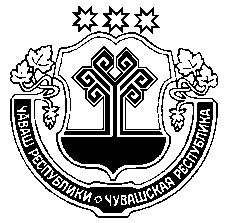    Муркаш районěн 	             администрацийĕ                          ЙЫШĂНУ                             _______ 2020 ç. №________ Муркаш сали                                                        Чувашская Республика                    Администрация Моргаушского районаПОСТАНОВЛЕНИЕ             21.04.2020 г. № 463 с.МоргаушиОб утверждении административного регламента по предоставлению муниципальной услуги «Выдача решения о согласовании переустройства и (или) перепланировки помещений в многоквартирном доме»Ф.И.О.ДолжностьN каб.Служебный телефонЭлектронный адресРуководствоРуководствоРуководствоРуководствоРуководствоТимофеев Ростислав НиколаевичГлава администрации Моргаушского района208(8-835-41) 62-2-36, 62-1-34, 62-58-81, 62-1-64 (факс)ADM@morgau.cap.ruМатросов Алексей НиколаевичПервый заместитель главы администрации Моргаушского района - начальник отдела капитального строительства и развития общественной инфраструктуры207(8-835-41) 62-4-35morgau_zam@cap.ruФ.И.О.ДолжностьN каб.Служебный телефонЭлектронный адресМатросов Алексей НиколаевичПервый заместитель главы администрации Моргаушского района - начальник отдела капитального строительства и развития общественной инфраструктуры207(8-835-41) 62-4-35morgau_zam@cap.ruСуворова Анастасия АлександровнаГлавный специалист-эксперт 201(8-835-41) 62-9-31morgau_uks@cap.ruФ.И.О. должностного лицаДолжностьN каб.Контактная информация (телефон, адрес электронной почты)График работыСеменова Алина ВалерьевнаДиректор1088 (835-41) 62-3-15 mfc4@morgau.cap.ruПонедельник-пятница: 8.00 - 17.00, без перерыва на обед. Суббота: 09.00 - 13.00, без перерыва на обед. Выходные дни - воскресенье, праздничные дни.Щербакова Ирина ГермановнаГлавный специалист8 (835-41) 62-3-15 mfc-oper-morgau02@cap.ruПонедельник-пятница: 8.00 - 17.00, без перерыва на обед. Суббота: 09.00 - 13.00, без перерыва на обед. Выходные дни - воскресенье, праздничные дни.Галкина
Венера АлексеевнаВедущий специалист8 (835-41) 62-3-15 mfc-oper-morgau01@cap.ruПонедельник-пятница: 8.00 - 17.00, без перерыва на обед. Суббота: 09.00 - 13.00, без перерыва на обед. Выходные дни - воскресенье, праздничные дни.Бурцева
Светлана ВладимировнаВедущий специалист8 (835-41) 62-3-15 mfc-oper-morgau03@cap.ruПонедельник-пятница: 8.00 - 17.00, без перерыва на обед. Суббота: 09.00 - 13.00, без перерыва на обед. Выходные дни - воскресенье, праздничные дни.Бубнова
Марина АлексеевнаВедущий специалист8 (835-41) 62-3-15 mfc-oper-morgau04@cap.ruПонедельник-пятница: 8.00 - 17.00, без перерыва на обед. Суббота: 09.00 - 13.00, без перерыва на обед. Выходные дни - воскресенье, праздничные дни.Nп/пФамилия, имя, отчествоДокумент, удостоверяющий личность (серия, номер, кем и когда выдан)Подпись <*>Отметка о нотариальном заверении подписей лиц12345